АДМИНИСТРАЦИЯ СПАССКОГО СЕЛЬСОВЕТА САРАКТАШСКОГО РАЙОНА ОРЕНБУРГСКОЙ ОБЛАСТИП О С Т А Н О В Л Е Н И Е_________________________________________________________________________________________________________03.06.2022                             с. Спасское                                      №34-п           1. Внести изменения и дополнения  в постановление Администрации Спасский сельсовет от  12.07.2010 №33-п «Об организации и ведении гражданской обороны на территории Спасского сельсовета» согласно приложению к настоящему постановлению.2. Данное постановление вступает в силу после дня его обнародования и подлежит размещению на официальном сайте Спасского сельсовета в сети «интернет».3. Контроль за исполнением данного постановления оставляю за собой.Глава муниципального образования                                          А.М.ГубанковРазослано: администрации района, прокуратуру района, в дело.Приложение к постановлению администрации МО Спасскийсельсовет от 03.06.2022 №34-п1. Абзац 3 п.п. «б» п. 8 раздела Положения «Об организации и ведении гражданской обороны на территории муниципального образования Спасский сельсовет» изложить в следующей редакции:«-создание и поддержание в состоянии готовности локальных систем оповещения организациями, эксплуатирующими опасные производственные объекты I и II классов опасности, особо радиационноопасные и ядерно опасные производства и объекты, последствия аварий на которых могут причинять вред жизни и здоровью населения, проживающего или осуществляющего хозяйственную деятельность в зонах воздействия поражающих факторов за пределами их территорий, гидротехнические сооружения чрезвычайно высокой опасности и гидротехнические сооружения высокой опасности»2. Абзац 2 п.п. «г» п. 8 раздела IIIПоложения «Об организации и ведении гражданской обороны на территории муниципального образования Спасскийсельсовет» изложить в следующей редакции:«-строительство, сохранение, поддержание в состоянии постоянной готовности к использованию по предназначению и техническое обслуживание защитных сооружений гражданской обороны и их технических систем»3. Абзац 5 п.п. «г» п. 8 раздела Положения «Об организации и ведении гражданской обороны на территории муниципального образования Спасский сельсовет» изложить в следующей редакции:«-обеспечение укрытия населения в защитных сооружениях гражданской обороны, в заглубленных помещениях и других сооружениях подземного пространства»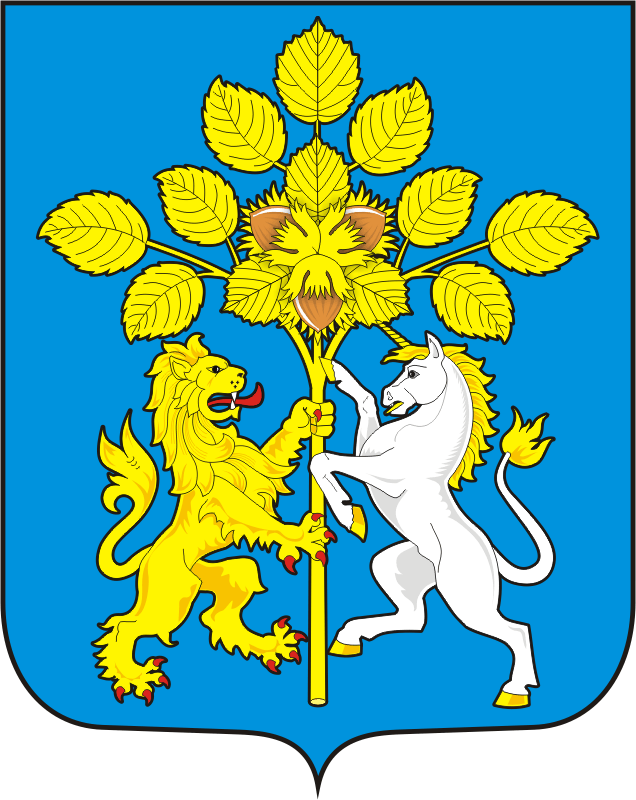 О внесении изменений и дополнений в постановление администрации от  12.07.2010 №33-п «Об организации и ведении гражданской обороны на территории Спасского сельсовета»О внесении изменений и дополнений в постановление администрации от  12.07.2010 №33-п «Об организации и ведении гражданской обороны на территории Спасского сельсовета»Руководствуясь Федеральным  законом от 06.10.2003 №131-ФЗ «Об общих принципах организации местного самоуправления в Российской Федерации», Федеральным законом от 12.02.1998 № 28-ФЗ «О гражданской обороне», Постановлением Правительства Российской Федерации от 30 сентября 2019 г. N 1274 «О внесении изменений в некоторые акты Правительства Российской Федерации», в соответствии с Уставом муниципального образования Спасский сельсовет Саракташского района Оренбургской области.